Mid-Coast Board of REALTORS®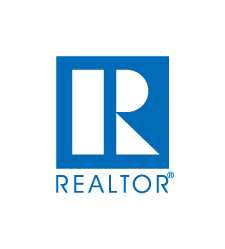 APPLICATION FOR REALTOR® MEMBERSHIPI hereby apply for REALTOR® Membership in the Mid-Coast Board of REALTORS®, enclosing payment in the amount of $50.00 for a one time application fee and $      for my 2021 dues.I understand that my dues will be returned to me in the event of non-election and that the application fee is nonrefundable. I will complete orientation and new member Code of Ethics within 30 days of membership date. Failure to meet this requirement may result in having my membership terminated.  In the event of my election, I agree to abide by the Code of Ethics of the NATIONAL ASSOCIATION OF REALTORS®, which includes the duty to arbitrate and the Constitution, Bylaws and Rules and Regulations of the above named Association, the State Association and the National Association, and if required, I further agree to satisfactorily complete a reasonable and non-discriminatory written examination on such Code, Constitutions, Bylaws and Rules and Regulations.  I understand membership brings certain privileges and obligations that require compliance. Membership is final only upon approval by the Board of Directors and may be revoked should completion of requirements not be completed within time frame established in the Association’s bylaws. I understand that I will be required to complete periodic Code of Ethics training as specified in the Association’s bylaws as a continued condition of membership.NOTE:  Applicant acknowledges that if accepted as a member and he/she subsequently resigns from the Association or otherwise causes membership to terminate with an ethics complaint pending, the Board of Directors may condition renewal of membership upon applicant’s certification that he/she will submit to the pending ethics proceeding and will abide by the decision of the hearing panel.  If applicant resigns or otherwise causes membership to terminate, the duty to submit to arbitration continues in effect even after membership lapses or is terminated, provided the dispute arose while applicant was a REALTOR®.Do you consent to being included on an email list distributed to members upon request?   Yes    NoI hereby certify that the foregoing information furnished by me is true and correct, and I agree that failure to provide complete and accurate information as requested, or any misstatement of fact, shall be grounds for revocation of my membership if granted.  I further agree that, if accepted for membership in the Board, I shall pay the fees and dues as from time to time established.  NOTE:  Payments to the   Mid-Coast Board of REALTORS® are not deductible as charitable contributions.  Such payments may, however, be deductible as an ordinary and necessary business expense.  No refunds.By signing below I consent that the REALTOR® Associations (local, state, national) and their subsidiaries, if any (e.g., MLS, Foundation) may contact me at the specified address, telephone numbers, fax numbers, email address or other means of communication available.  This consent applies to changes in contact information that may be provided by me to the Association(s) in the future.  This consent recognizes that certain state and federal laws may place limits on communications that I am waiving to receive all communications as part of my membership.Dated: 	       				Signature:  	     						2021 REALTOR® Dues Proration**:Jan - $515.00		Feb - $477.50		Mar - $440.00		Apr - $402.50May - $365.00		June - $327.50		July - $290.00		Aug - $252.50Sept - $215.00		Oct - $177.50		Nov - $140.00		Dec - $102.50*if membership was NOT held in the past 12 months.  Amount shown is prorated based on date of licensure and if membership was NOT held in the past 12 months.  Includes $25 voluntary** MARPAC contribution that may be reduced from your total.Contributions are not deductible for federal income tax purposes.  Contributions to RPAC are voluntary and are used for political purposes.  The amounts indicated are merely guidelines and you may contribute more or less than the suggested amounts.  The National Association of REALTORS® and its state and local associations will not favor or disadvantage any member because of the amount contributed or a decision not to contribute.  You may refuse to contribute without reprisal.  70% of each contribution is used by the Maine Association of REALTORS® PAC to support state and local political candidates; 30% is sent to National RPAC to support federal candidates and is charged against your limits under 52 U.S.C. 30116.  After reaching its NAR RPAC goal, MAR may retain your entire contribution for use in supporting state and local candidates.Please e-mail the completed application to JenJohansonAE@gmail.com or mail to Mid-Coast Board of REALTORS®, PO Box 482, Camden, ME  04843.  Please note that the Board no longer accepts checks for dues payments.  All payments must be made with a credit card.Name on Card					Billing Address	Card No.							Exp. Date          Sec. CodePersonal Information:   Personal Information:   Personal Information:   Personal Information:   Personal Information:   Personal Information:   Personal Information:   Personal Information:   Personal Information:   Personal Information:   Personal Information:   Personal Information:   Personal Information:   Personal Information:   Personal Information:   Personal Information:   Personal Information:   Personal Information:   First NameFirst NameMiddle NameMiddle NameMiddle NameMiddle NameLast NameLast NameSuffix  Jr,  III,  Sr,  Etc.      Suffix  Jr,  III,  Sr,  Etc.      Suffix  Jr,  III,  Sr,  Etc.      Suffix  Jr,  III,  Sr,  Etc.      Suffix  Jr,  III,  Sr,  Etc.      Suffix  Jr,  III,  Sr,  Etc.      Suffix  Jr,  III,  Sr,  Etc.      Suffix  Jr,  III,  Sr,  Etc.      Nickname (DBA):Nickname (DBA):Nickname (DBA):Nickname (DBA):Nickname (DBA):Nickname (DBA):Home Address:Home Address:Home Address:Home Address:Home Address:City: State:   Zip:   Zip:Home Phone:Home Phone:Home Phone:Cell Phone:Cell Phone:Cell Phone:Cell Phone:Cell Phone:Personal Fax:Personal Fax:Personal Fax:E-mail Address:E-mail Address:E-mail Address:E-mail Address:Real Estate License#Real Estate License#Real Estate License#Real Estate License#Real Estate License#Licensed/Certified Appraiser:   Yes    NoLicensed/Certified Appraiser:   Yes    NoLicensed/Certified Appraiser:   Yes    NoLicensed/Certified Appraiser:   Yes    NoLicensed/Certified Appraiser:   Yes    NoLicensed/Certified Appraiser:   Yes    NoLicensed/Certified Appraiser:   Yes    NoLicensed/Certified Appraiser:   Yes    NoLicensed/Certified Appraiser:   Yes    NoAppraisal License #    Appraisal License #    Appraisal License #    Primary Field of Business:       Primary Field of Business:       Primary Field of Business:       Primary Field of Business:       Primary Field of Business:       Primary Field of Business:       Primary Field of Business:       Primary Field of Business:       Primary Field of Business:       Primary Field of Business:       Primary Field of Business:       Primary Field of Business:       Primary Field of Business:       Primary Field of Business:       Primary Field of Business:       Primary Field of Business:       Primary Field of Business:       Primary Field of Business:       Optional InformationOptional InformationOptional InformationOptional InformationDate of Birth: How long with current real estate firm? How long with current real estate firm? Previous real estate firm (if applicable): Previous real estate firm (if applicable): Previous real estate firm (if applicable): Company Information:  Company Information:  Company Information:  Company Information:  Office Name:Office Address:Office Phone:Fax:Preferred Mailing/Contact Information:  Preferred Mailing/Contact Information:  Preferred Phone:   Home  Office  Cell Preferred Mailing:   Home    Office   Applicant Information:Applicant Information:Applicant Information:Applicant Information:Applicant Information:Applicant Information:Are you presently a member of any other Association of REALTORS®?   Yes    NoAre you presently a member of any other Association of REALTORS®?   Yes    NoAre you presently a member of any other Association of REALTORS®?   Yes    NoAre you presently a member of any other Association of REALTORS®?   Yes    NoAre you presently a member of any other Association of REALTORS®?   Yes    NoAre you presently a member of any other Association of REALTORS®?   Yes    NoIf yes, name of Association If yes, name of Association If yes, name of Association If yes, name of Association If yes, name of Association Type of membership held:Type of membership held:Type of membership held:Type of membership held:Type of membership held:Have you previously held membership in any other Association of REALTORS®?   Yes    NoHave you previously held membership in any other Association of REALTORS®?   Yes    NoHave you previously held membership in any other Association of REALTORS®?   Yes    NoHave you previously held membership in any other Association of REALTORS®?   Yes    NoHave you previously held membership in any other Association of REALTORS®?   Yes    NoHave you previously held membership in any other Association of REALTORS®?   Yes    NoIf yes, name of AssociationIf yes, name of AssociationIf yes, name of AssociationIf yes, name of AssociationIf yes, name of AssociationType of membership held:Type of membership held:Type of membership held:Type of membership held:Type of membership held:Have you been found in violation of the Code of Ethics or other membership duties in any Associationof REALTORS® in the past three (3) years or are there any such complaints pending?   Yes    NoHave you been found in violation of the Code of Ethics or other membership duties in any Associationof REALTORS® in the past three (3) years or are there any such complaints pending?   Yes    NoHave you been found in violation of the Code of Ethics or other membership duties in any Associationof REALTORS® in the past three (3) years or are there any such complaints pending?   Yes    NoHave you been found in violation of the Code of Ethics or other membership duties in any Associationof REALTORS® in the past three (3) years or are there any such complaints pending?   Yes    NoHave you been found in violation of the Code of Ethics or other membership duties in any Associationof REALTORS® in the past three (3) years or are there any such complaints pending?   Yes    NoHave you been found in violation of the Code of Ethics or other membership duties in any Associationof REALTORS® in the past three (3) years or are there any such complaints pending?   Yes    No(If yes, provide details.)(If yes, provide details.)(If yes, provide details.)(If yes, provide details.)If you are or have ever been a REALTOR®, indicate your NAR membership (NRDS)#      If you are or have ever been a REALTOR®, indicate your NAR membership (NRDS)#      If you are or have ever been a REALTOR®, indicate your NAR membership (NRDS)#      If you are or have ever been a REALTOR®, indicate your NAR membership (NRDS)#      If you are or have ever been a REALTOR®, indicate your NAR membership (NRDS)#      If you are or have ever been a REALTOR®, indicate your NAR membership (NRDS)#      Last date (year) of completion of NAR’s Code of Ethics training requirement:        Last date (year) of completion of NAR’s Code of Ethics training requirement:        Last date (year) of completion of NAR’s Code of Ethics training requirement:        Last date (year) of completion of NAR’s Code of Ethics training requirement:        Last date (year) of completion of NAR’s Code of Ethics training requirement:        Last date (year) of completion of NAR’s Code of Ethics training requirement:        Have you ever been refused membership in any other Association of REALTORS®?   Yes    NoHave you ever been refused membership in any other Association of REALTORS®?   Yes    NoHave you ever been refused membership in any other Association of REALTORS®?   Yes    NoHave you ever been refused membership in any other Association of REALTORS®?   Yes    NoHave you ever been refused membership in any other Association of REALTORS®?   Yes    NoHave you ever been refused membership in any other Association of REALTORS®?   Yes    NoIf yes, state the basis for each such refusal and detail the circumstances related thereto:If yes, state the basis for each such refusal and detail the circumstances related thereto:If yes, state the basis for each such refusal and detail the circumstances related thereto:If yes, state the basis for each such refusal and detail the circumstances related thereto:If yes, state the basis for each such refusal and detail the circumstances related thereto:If yes, state the basis for each such refusal and detail the circumstances related thereto:Do you hold, or have you ever held, a real estate license in any other state?   Yes    NoDo you hold, or have you ever held, a real estate license in any other state?   Yes    NoDo you hold, or have you ever held, a real estate license in any other state?   Yes    NoDo you hold, or have you ever held, a real estate license in any other state?   Yes    NoDo you hold, or have you ever held, a real estate license in any other state?   Yes    NoDo you hold, or have you ever held, a real estate license in any other state?   Yes    NoIf so, where:Have you or your firm been found in violation of state real estate licensing regulations or other lawsprohibiting unprofessional conduct rendered by the courts or other lawful authorities within the last three years?   Yes    NoHave you or your firm been found in violation of state real estate licensing regulations or other lawsprohibiting unprofessional conduct rendered by the courts or other lawful authorities within the last three years?   Yes    NoHave you or your firm been found in violation of state real estate licensing regulations or other lawsprohibiting unprofessional conduct rendered by the courts or other lawful authorities within the last three years?   Yes    NoHave you or your firm been found in violation of state real estate licensing regulations or other lawsprohibiting unprofessional conduct rendered by the courts or other lawful authorities within the last three years?   Yes    NoHave you or your firm been found in violation of state real estate licensing regulations or other lawsprohibiting unprofessional conduct rendered by the courts or other lawful authorities within the last three years?   Yes    NoHave you or your firm been found in violation of state real estate licensing regulations or other lawsprohibiting unprofessional conduct rendered by the courts or other lawful authorities within the last three years?   Yes    NoIf yes, provide details:If yes, provide details:Have you or your firm been convicted of a felony or other crime?   Yes    NoHave you or your firm been convicted of a felony or other crime?   Yes    NoHave you or your firm been convicted of a felony or other crime?   Yes    NoHave you or your firm been convicted of a felony or other crime?   Yes    NoHave you or your firm been convicted of a felony or other crime?   Yes    NoHave you or your firm been convicted of a felony or other crime?   Yes    NoIf yes, provide details:If yes, provide details:If yes, provide details: